Nightly Homework Schedule Grade 4-1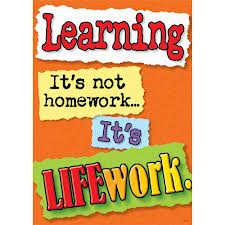 May 20 – May 23, 2013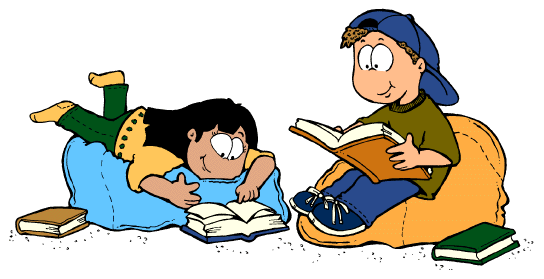 MondayTuesdayWednesdayThursdayNightly ReadingRead for 25 minutes and complete your reading record log.Read for 25 minutes and complete your reading record log.Read for 25 minutes and complete your reading record log.Read for 25 minutes and complete your reading record log.Inventor ReportComplete your Inventor report!  Published biographies should be submitted on Thursday.Complete your Inventor report!  Published biographies should be submitted on Thursday.Complete your Inventor report!  Published biographies should be submitted on Thursday.Complete your Inventor report!  Published biographies should be submitted on Thursday.MathematicsComplete pages 1, 2, 3, 5, 6, 7, 8, 9, 10, 11, 12, and 13 for Unit 8 in your math workbook.  Any unfinished workbook pages should be completed at home.  Complete pages 1, 2, 3, 5, 6, 7, 8, 9, 10, 11, 12, and 13 for Unit 8 in your math workbook.  Any unfinished workbook pages should be completed at home.  Complete pages 1, 2, 3, 5, 6, 7, 8, 9, 10, 11, 12, and 13 for Unit 8 in your math workbook.  Any unfinished workbook pages should be completed at home.  Complete pages 1, 2, 3, 5, 6, 7, 8, 9, 10, 11, 12, and 13 for Unit 8 in your math workbook.  Any unfinished workbook pages should be completed at home.  TechnologyPlease visit www.typingweb.com to practice your keyboarding skills.  Try to practice for 10 minutes each day!   Please visit www.typingweb.com to practice your keyboarding skills.  Try to practice for 10 minutes each day!   Please visit www.typingweb.com to practice your keyboarding skills.  Try to practice for 10 minutes each day!   Please visit www.typingweb.com to practice your keyboarding skills.  Try to practice for 10 minutes each day!   